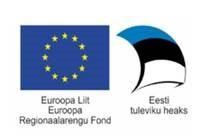 ELURUUMI OMANIKU VÕI KAASOMANIKU NÕUSOLEK 	Mina, 	……………………………………….. , isikukoodiga 	…………………...  	(ees- ja perekonnanimi) 	 	 annan nõusoleku teha meetme „Puuetega inimeste eluaseme füüsiline kohandamine“ (sotsiaalkaitseministri 26.veebruari 2018 määrus nr 4) raames kohandamine minu omandis olevas eluruumis aadressil: ………………………………………………………………………………………………… (tänav/küla,, maja/ korteri nr, talu, postiindeks, maakond) vastavalt nimetatud meetmes osalemise tingimustele ja tingimustes kehtestatud korrale. …………………………………………. (ees- ja perekonnanimi)  …………………………………………. (allkiri)  …………………………………………. (kuupäev) 